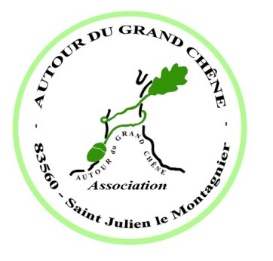 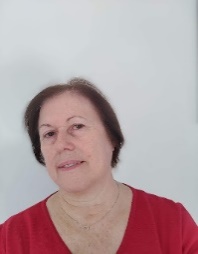 COMPTE RENDU de LA REUNION DU CONSEIL D’ADMINISTRATIONdu 10 MAI 2022 à 18h00ORDRE DU JOUR :Modification de la constitution du bureauSite InternetReport de date pour la fête du Grand ChêneLa séance est ouverte à 18h30Sont présents : FAMIN Jean-Michel, GOUIN Robert, GOUIN Josette, LEMETAYER Marie-Paule, MARTRA Laurence, PEAN Corinne, RINAUDO Christian, ROLANDO Robert, TABARY Christiane, TABARY Claude, VANHOY Corine. Assiste également à la réunion : PORTENEUVE Jean-Jacques et VIE Henri.Sont absents et excusés : BORNIAT Annick, DE MEO Madeleine, LATHUILLERE Chantal, LOCHOUARN Yves, MAUGEON Claudia.Avant de délibérer sur l’ordre du jour, Robert ROLANDO nous fait part de la création d’une exposition sur le thème « Les Papillons ». Nous pouvons organiser cette manifestation grâce à Françoise DERRIEN qui a élaboré une magnifique collection ; au Muséum d’Histoire Naturelle d’Aix en Provence qui a mis à notre disposition des spécimens très rares ; et de belles photos réalisées par Jean-Jacques PORTENEUVE. Elle aura lieu, avec le concours de la Municipalité, le samedi 25 juin 2022 à la salle Maurice Janetti.Après avoir délibérer sur les différentes questions concernant la réalisation de ce projet, nous passons à l’ordre du jour.Nous souhaitons apporter des modifications au sein des membres du Bureau. Un poste est à pouvoir et une fonction est à remplacer. Le Conseil d’Administration doit entériner ces modifications pour les mettre en application (art.9 des statuts).Modification de la constitution du bureau 1°) le Poste à créer : Présidente Honoraire membre fondateur Madame Marie-Paule LEMETAYER souhaite quitter ses fonctions de vice-présidente de l’Association, et est nommée au poste de Présidente Honoraire membre fondateur.Les membres du conseil d’administration présents ou représentés, acceptent la décision de Marie-Paule LEMETAYER2°) le Poste à remplacer :  Vice-PrésidentLa fonction de vice-président étant vacante, Monsieur Christian RINAUDO propose sa candidature.Les membres du conseil d’administration présents ou représentés à l’exception de 2 abstentions, acceptent la nomination de Christian RINAUDOSuite à ces modifications, la constitution du bureau devient :Présidente Honoraire membre fondateur : 	LEMETAYER Marie-PaulePrésident :		ROLANDO RobertVice-Président :		RINAUDO ChristianTrésorière :		VANHOY Corine Trésorière adjointe :		MARTRA LaurenceSecrétaire :		GOUIN JosetteSecrétaire adjointe :		BORNIAT AnnickSite InternetMonsieur Henri VIE et Monsieur Jean-Jacques PORTENEUVE ont été invités à assister à la séance en tant que membres consultatifsConcernant le site Internet de l’association, nous portons à votre connaissance que Monsieur Jean-Jacques PORTENEUVE prend la suite de Monsieur Henri VIE qui était en charge de la tenue du site. Henri que nous remercions vivement de son dévouement. Jean-Jacques explique qu’il a réalisé un tutoriel destiné à gérer le site du Grand Chêne.Il propose d’ajouter une musique d’ambiance à la page d’accueil du site internet afin de le rendre plus attractif. Report de date pour la fête du Grand ChêneEn raison de la disponibilité de la salle Maurice Janetti, l’Exposition « Papillons » est fixée au 25 juin 2022, date où doit se dérouler la traditionnelle fête du Grand Chêne. Nous proposons donc de reculer la Fête du Grand Chêne au 02 Juillet 2022.Les membres du conseil d’administration présents ou représentés, acceptent le nouveau planning.La séance est levée à 20hLa SecrétaireJosette GOUIN